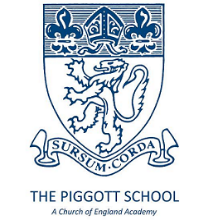 JOB DESCRIPTIONJob title:		Head of Year  Responsible to:		Head of Key StageThe Overall Responsibility of the Post Holder:To carry out the general and specific professional duties as set out in the current School Teachers’ Pay and Conditions Document.  To be accountable for and contribute to the pastoral programme for pupils and give a strategic direction to the work of the year group.The Purpose of the Role:establish a policy of positive praise and encouragement where the achievements and accomplishments of the pupils are known, supported  and celebrated appropriately  (with subject leaders) to be accountable for the academic progress of all pupils in the year groupwork with and lead the team of  year group tutors and the trainee Head of Year, to foster a common ‘identity’ develop effective relationships with pupils in the year group communicate effectively with parents, co-ordinating and acting upon relevant information as necessary.communicate with external agencies as appropriate, in consultation with the SLT and/or Heads of Key Stagebe accountable for the social,  moral, spiritual and cultural  development of pupils in the year grouppromote and monitor the collective act of worshipsupport and act as a role model for the school’s behavioural policy plan for, and support, the progression of the pupils into the next stage of their educationat all times, seek and manage positive, effective working relationships with the pupils, tutors, parents of the year group and other Heads of Year in order that the school’s values and ethos are reflected and modelled in the work of the year teamMain Duties/Accountabilities For All Heads of Year:Strategic Planning:leadership of form tutors and assistant Head of Yearundertake professional development appropriate to the needs and experience of the tutor team make arrangements for pastoral INSET as requiredwith the Head of Key Stage establish, monitor and evaluate annual improvement plan for the year group, within the context of Key Stage Improvement Plan Quality Assurance:ensure tutor time is used effectivelymodel and maintain high standards of behaviour and discipline Information Management:make arrangements for the academic monitoring of pupils – especially after reports have been issued which lead into learning review sessionsco-ordinate information on pupils, from whatever source and to distribute this information to those concerned, taking action where necessarypresent data reports to SLT and GovernorsPastoral System:know and care for the pastoral well-being of the year group.supervise and promote positive behaviour,  pupil attendance and punctuality plan effective use of tutor timePupil Progressin negotiation with Subject Leaders, set and know the targets for both individual pupils and their individual year groups encourage and plan for a variety of learning styles and experiencesmonitor and improve achievement and attainmentCommunications:communicate with tutors regularly (e.g. through weekly memo and  regular team meetings)meet with parents when neededmake arrangements for, and attend, year group’s parents’/Information Eveningsarrange the programme of, and attendance at, year group assembliesmonitor reports before they are issued to parents liaise with the SEN and more and most able co-ordinators regarding appropriate provision for individual pupilsCurriculum Provision:co-ordinate, support and help to develop PSHCE programmes  (including aspects of citizenship and work- related learning) Liaison:meet regularly with the Key Stage leader liaise with the pastoral support staff to monitor absence and punctuality across the year group.Resources:oversee use of form rooms / common room / study rooms ensure appropriate levels of health and safety in social areasOther Duties:support the school in its legal requirements for collective worshippromote the Christian values of the school and its Christian visionsupport and help to organise Activities Days for the year groupactively promote the school’s corporate policiesactively engage in the staff review and development process – including appraisal arrangements.additional duties appropriate to the role, as required by HeadteacherWhilst every effort has been made to explain the main duties and responsibilities of the post, each individual task undertaken has not been identified.